Parent/Guardian/Teacher email address 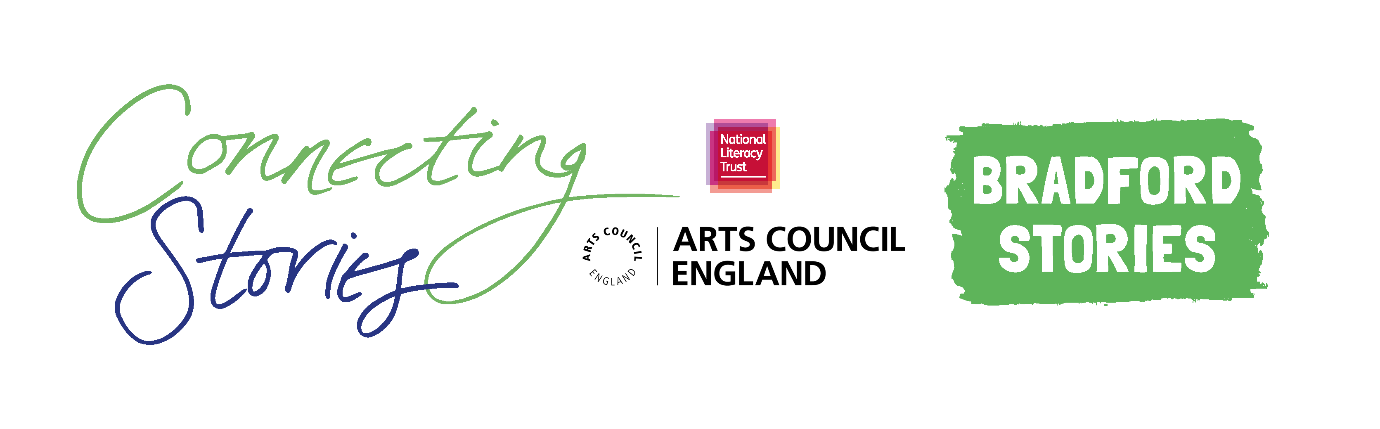 